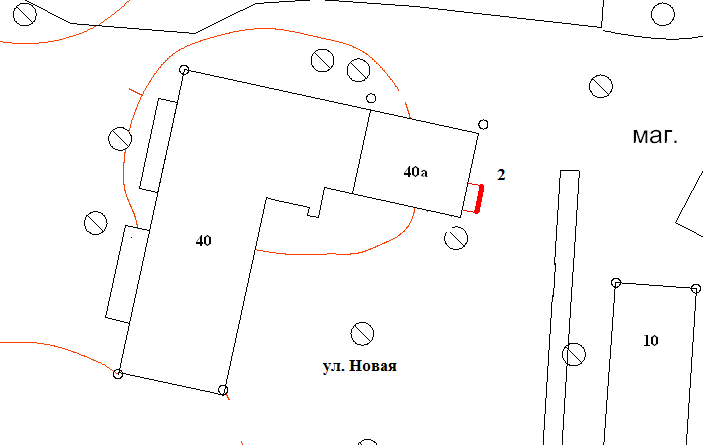 Масштаб 1:500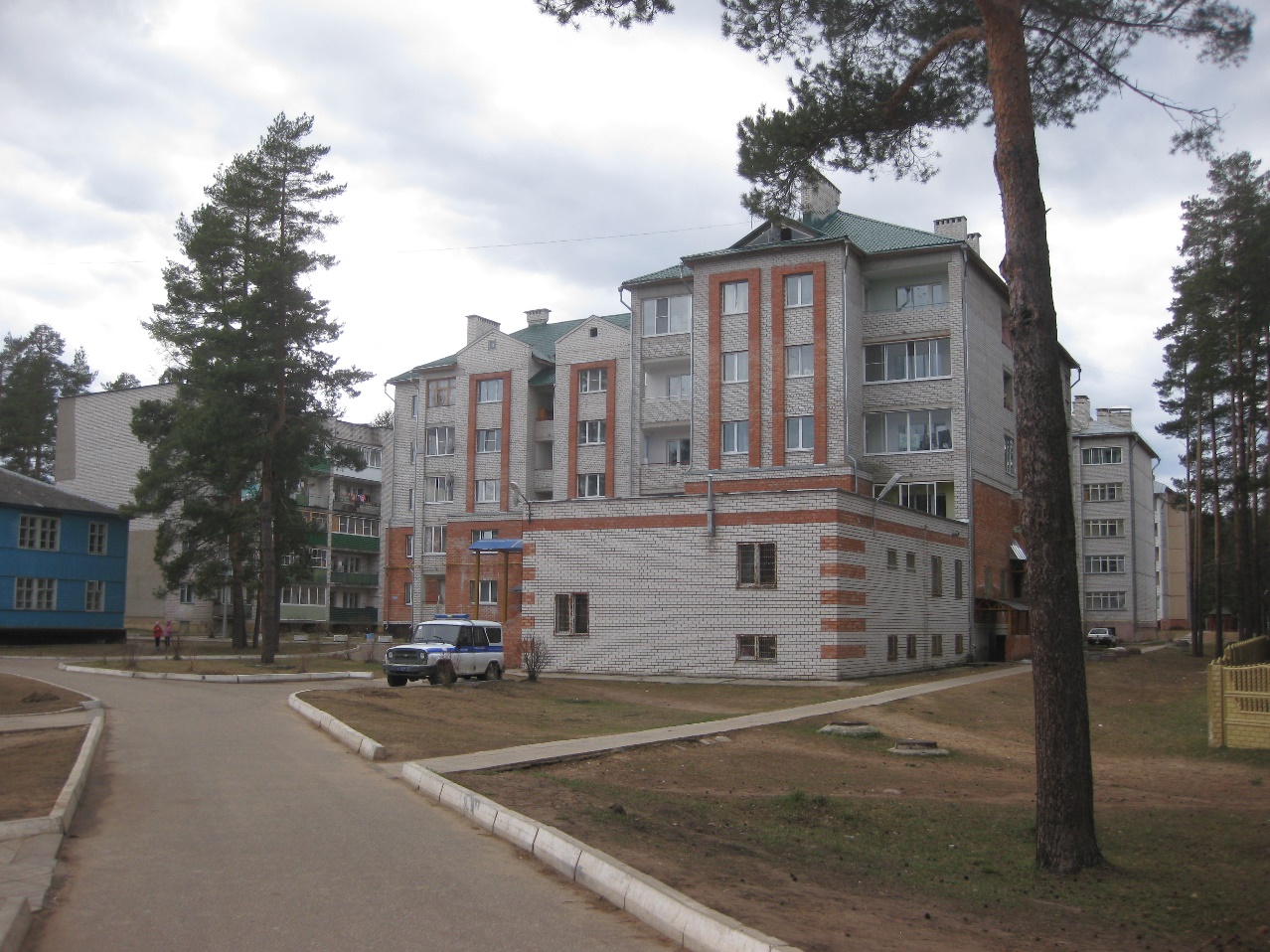 Номер рекламной конструкцииТип рекламной конструкцииВид рекламной конструкцииАдрес установки рекламной конструкцииПлощадь информационных полей рекламной конструкцииКоличество сторонТехнические характеристики рекламной конструкции2Наружная рекламаНастенное панно Тверская обл., ЗАТО Солнечный, ул. Новая д.40а (восточная сторона здания)максимально 
6 кв.м.1размер рекламного изображения (максимальный) - 2000×3000 мм; каркас: металлическая рамная конструкция; крепление: анкерная система;
смена изображений: виниловое полотно;  освещение: не имеет